Правила в музее «Леонардо»НЕЛЬЗЯ !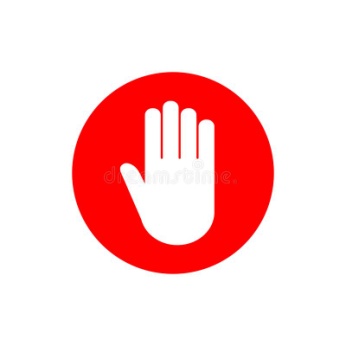 Брать еду в музейИграть в телефоне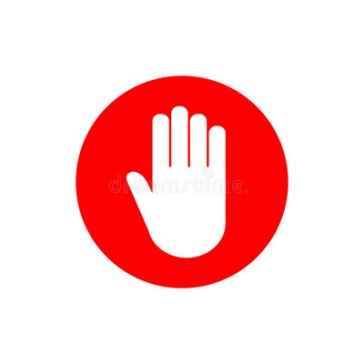 ШуметьПравила в музее «Леонардо»МОЖНО !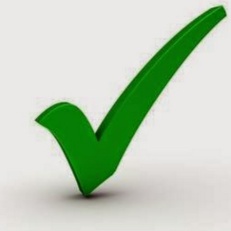 Слушать экскурсовода, задавать вопросыТрогать экспонатыОтдыхать на лавкеПопроситься в туалет